Краткая презентация образовательной программы ДОУ           Программа ориентирована на детей в возрасте от 1,5 до 7 (8) лет, посещающих группы общеразвивающей направленности в дошкольном образовательном учреждении.           Возрастные особенности контингента детей - это активность, чувствительность, эмоциональность, гибкость, пластичность развития ребенка, высокий разброс вариантов его развития, его непосредственность и непроизвольность:          Программа ДОУ опирается на Федеральную образовательную программу дошкольного образования	 (ФОП ДО), утвержденную Приказом Министерства просвещения Российской федерации №1028 от 25 ноября 2022г.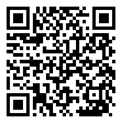           Программа определяет цель, задачи, планируемые результаты, содержание и организацию образовательного процесса в группах общеразвивающей направленности во всех помещениях и на территории детского сада.  Включает обязательную часть и часть, формируемую участниками образовательных отношений (обязательная часть составляет примерно 80% от общего объема Программы). Цель деятельности детского сада по реализации Программы - разностороннее развитие ребёнка в период дошкольного детства с учётом возрастных и индивидуальных особенностей на основе духовно-нравственных ценностей российского народа, исторических и национально-культурных традиций. (п. 14.1 ФОП ДО)          Содержание Программы соответствует единому для всей страны базовому объему, содержанию и планируемым результатам, предусматривает интеграцию обучения и воспитания детей в едином образовательном процессе. Реализуется с учетом календарного плана воспитательной работы ДОУ, детских интересов и инициатив, обогащенных игр в центрах активности и образовательных предложениях взрослых (развивающих занятий). При этом значительная часть освоения содержания Программы проходит не в формате занятий, а в таких формах, как утренний круг, проектная деятельность, образовательное событие, памятные даты и праздники календаря, игры в центрах активности.            Программа нацелена на создание единого сообщества, объединяющего взрослых
(педагогов и родителей) и детей, путем взаимоинформирования и взаимопознания,
непрерывного образования воспитывающих взрослых и совместной творческой и
образовательной деятельности. В соответствии с Законом РФ «Об образовании» ст.44 п.1
«родители имеют преимущественное право на обучение и воспитание детей перед всеми
другими лицами». Они обязаны заложить основы физического, нравственного и
интеллектуального развития личности ребенка, а задача педагогов детского сада
поддержать и содействовать им по мере сил и возможностей (п.26.4. ФОП ДО).Возрастные особенности детейВозрастные особенности детейВозрастные особенности детейВозрастные особенности детейВозрастные особенности детейДети от 1 до 3 лет(группа раннего возраста)Дети 3-4 лет (младшая группа)Дети 4-5 лет (средняя группа)Дети 5-6 лет (старшая группа)Дети 6-7 лет(подготовительная группа)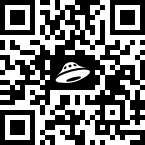 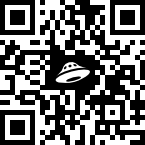 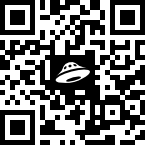 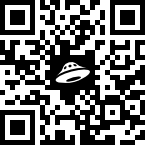 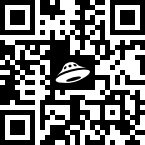 